                               ҠАРАР                     	     	                                      РЕШЕНИЕ        «27» апрель   2017 й.               №24-3                      «27» апреля   2017 г.О Порядке ведения Перечня видов муниципального контроля и органов местного самоуправления, уполномоченных на их осуществление      В соответствии с ч.2 ст.6 Федерального закона от 26.12.2008 №294-ФЗ "О защите прав юридических лиц и индивидуальных предпринимателей при осуществлении государственного контроля (надзора) и муниципального контроля, Совет сельского поселения Удельно-Дуванейский сельсовет муниципального района Благовещенский район Республики Башкортостан  РЕШИЛ: 1. Утвердить Порядок ведения Перечня видов  муниципального контроля и органов местного самоуправления, уполномоченных на их осуществление, согласно приложению.2. Решение вступает в силу со дня его подписания.3. Данное решение  обнародовать на информационном стенде в  здании администрации сельского поселения Удельно-Дуванейский  сельсовет по адресу: с.Удельно-Дуваней, ул.Димитрова, д.24 и   на официальном сайте администрации сельского поселения Удельно-Дуванейский   сельсовет duvanblag-rb.ru.4. Контроль за исполнением данного решения возложить  на постоянную комиссию по развитию предпринимательства, земельным вопросам, благоустройству и экологии (Федорова Н.А.)Глава сельского поселения:                                                  Н.С.Жилина                                                                                 Приложение                                                                              к решению Совета                                                                             сельского поселения                                                                             Удельно-Дуванейский сельсовет                                                                             муниципального  района                                                                             Благовещенский район                                                                             Республики Башкортостан                                                                             от 27.04.2017г. №24-3ПОРЯДОК ВЕДЕНИЯ ПЕРЕЧНЯ ВИДОВ МУНИЦИПАЛЬНОГО КОНТРОЛЯ И ОРГАНОВ МЕСТНОГО САМОУПРАВЛЕНИЯ, УПОЛНОМОЧЕННЫХ НА ИХ ОСУЩЕСТВЛЕНИЕ.      1.Настоящий Порядок устанавливает правила ведения Перечня видов муниципального контроля и органов местного самоуправления, уполномоченных на их осуществление ( делее по тексту – Перечень видов контроля).     2. Для целей настоящего Порядка используются понятия, установленные Федеральным законом от 26.12.2008 № 294-ФЗ « О защите прав юридических лиц и индивидуальных предпринимателей при осуществлении государственного контроля (надзора) и муниципального контроля».     3.Муниципальный контроль осуществляется администрацией сельского поселения Удельно-Дуванейский сельсовет в лице ее структурных подразделений, уполномоченных на осуществление муниципального контроля ( далее по тексту – органы администрации).     4. Орган местного самоуправления, уполномоченный на ведение Перечня видов контроля (далее оп тексту – Уполномоченный орган), определяется правовым актом администрации сельского поселения Удельно-Дуванейский сельсовет.     5. Формирование и ведение Перечня видов контроля осуществляется уполномоченным органом на основании сведений, представляемых органами администрации сельского поселения Удельно-Дуванейский сельсовет ( далее по тексту – предложения по актуализации Перечня видов контроля).      6. Предложения по актуализации Перечня видов контроля могут быть направлены на:- включение в Перечень видов контроля видов муниципального контроля и органов администрации сельского поселения Удельно-Дуванейский сельсовет;- исключение из Перечня видов контроля внесенных в него видов муниципального контроля или органов администрации сельского поселения- корректировку информации, включенной в Перечень видов контроля, информации об органах администрации  сельского поселения Удельно-Дуванейский сельсовет  и иной включенной в Перечень видов контроля информации.      7. В случае принятия нормативных правовых актов, требующих внесения изменений в Перечень видов контроля, предложения по актуализации Перечня видов контроля направляются органами администрации сельского поселения Удельно-Дуванейский сельсовет в уполномоченный орган в срок не более 10 рабочих дней со дня вступления в силу таких нормативных правовых актов.      8. Предложения по актуализации Перечня видов контроля должны содержать в себе нормативные правовые обоснования предлагаемых изменений со ссылками на конкретные положения нормативных правовых актов.      9. Ответственность за своевременность, полноту и достоверность направления в уполномоченный орган предложений по актуализации Перечня видов контроля несут органы администрации сельского поселения Удельно-Дуванейский сельсовет      10. Уполномоченный орган в срок не более 30 дней рассматривает представленные органами администрации сельского поселения Удельно-Дуванейский сельсовет предложения по актуализации Перечня видов контроля и осуществляет соответствующие изменения в Перечне видов контроля.      11. Перечень видов контроля утверждается правовым актом администрации сельского поселения и ведется по форме, утверждаемой правовым актом администрации сельского поселения Удельно-Дуванейский сельсовет.      12. Уполномоченный орган имеет право запрашивать в устной или письменной форме информацию, подлежащую включению в Перечень видов контроля, и поясняющую информацию, которые органы администрации сельского поселения Удельно-Дуванейский сельсовет обязаны представить в течение трех рабочих дней с момента получения запроса.      13. Информация, включенная в Перечень видов контроля, является общедоступной. Актуальная версия Перечня видов контроля подлежит опубликованию уполномоченным органом на официальном сайте администрации сельского поселения  Удельно-Дуванейский сельсовет  в течение 5 дней со дня вступления в силу правового акта администрации сельского поселения  Удельно-Дуванейский сельсовет об утверждении Перечня видов контроля либо внесения изменений в него.БАШҠОРТОСТАН РЕСПУБЛИКАhЫБЛАГОВЕЩЕН РАЙОНЫ         МУНИЦИПАЛЬ РАЙОНЫНЫҢ   УДЕЛЬНО-ДЫУАНАЙ АУЫЛ СОВЕТЫ  АУЫЛЫ БИЛӘМӘhЕ СОВЕТЫXXV11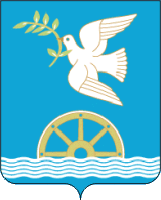 СОВЕТ СЕЛЬСКОГО ПОСЕЛЕНИЯ УДЕЛЬНО-ДУВАНЕЙСКИЙ СЕЛЬСОВЕТМУНИЦИПАЛЬНОГО РАЙОНА БЛАГОВЕЩЕНСКИЙ РАЙОНРЕСПУБЛИКИ  БАШКОРТОСТАН                            XXV11